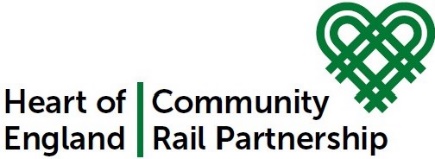 KS1 - The Train RideWe’re off on a journey out of the __________________________What shall I see?  What shall I see?_______________________ and____________________________That’s what I see.  That’s what I see._______________________and_____________________________What shall I see?  What shall I see?_______________________ and____________________________That’s what I see.  That’s what I see._______________________and_____________________________What shall I see?  What shall I see?Here is the station.  Who shall I see?There is my __________________________welcoming me…Welcoming me.